MIRRORING 360重新授權方式開啟程式選擇『設定』(齒輪圖示)選擇『關於』點選『重新取得授權』完成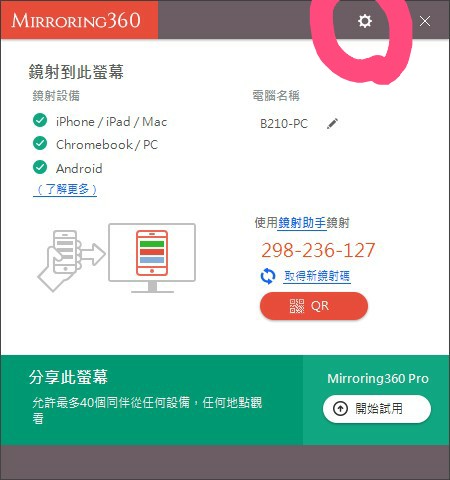 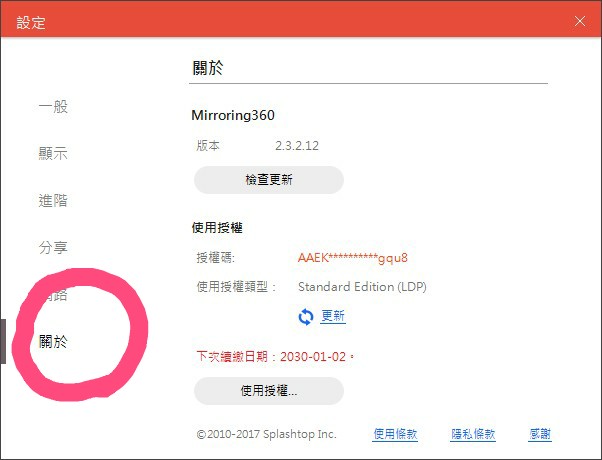 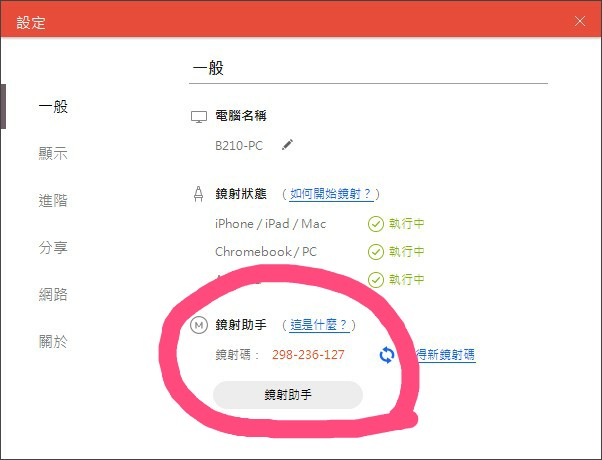 